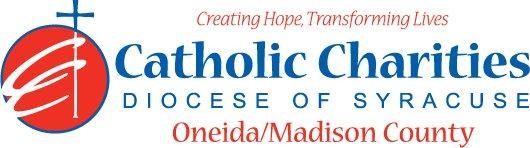 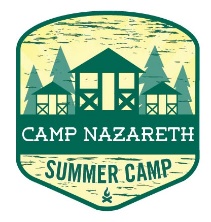 Department: Camp NazarethJob Title: LifeguardDate: 02/24Reports to: Camp Aquatics DirectorQualifications:Education/ExperienceMust be at least 17 years of age with previous lifeguarding experience preferred. 18 years of age for rentals.Current Lifeguard Supervision CertificateCurrent Water Safety Instructor Certification matching NYS requirements for Level II beach or obtain necessary certification before camp.Current CPR (within 1 year) and First Aid Certification (within 3 years)Experience in residential or day camp environments preferred.Ability to work well with others in a team setting.Ability to always act as a positive role model.Ability to always maintain professional boundaries with campers and staff.Employment is contingent upon approval from Oneida County Health Department. This includes clearance from the NYS Sex Offender Registry and any other regulatory governmental requirements.  Major Function:AdministrativeTo protect the life and well-being of all campers and staff on the waterfront.Provide maximum safety for all campers/staff while on the waterfront.Maintaining waterfront coverage at all open beach timesComplete tasks assigned by Waterfront Aquatics DirectorAssist in programming during non-waterfront activities.Inform Camp Aquatics Director of any situations jeopardizing the health/safety of staff/campers.Respond to waterfront emergencies.Complete water testing as required for beach, bath and/or kitchen water systems.Uphold Camp Nazareth’s philosophy and always abide by proper policy and procedures.Catholic Charities Agency and CommunityAttending all internal staff meetings and program related meetings, as necessary.Participate in in-service training sessions, workshops, conferences and/or continuing education programs within Catholic Charites or the larger community, as necessary.Participate in other duties, programs and activities within the Department as directed. 